EVALUASI PEMBELAJARANKomponen penilaian :Kehadiran = 20 %Tugas 1= 20 %Tugas 2 = 20 %UTS = 20 %UAS = 20 %Jakarta, 17 Maret  2017Mengetahui, 										Ketua Program Studi,								Dosen Pengampu,Desain ProdukJohn Piter Marpaung, SDes, MDs.							Indra G Rochyat, SSn, MA, MDs.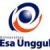 RENCANA PEMBELAJARAN SEMESTER GENAP 2016/2017RENCANA PEMBELAJARAN SEMESTER GENAP 2016/2017RENCANA PEMBELAJARAN SEMESTER GENAP 2016/2017RENCANA PEMBELAJARAN SEMESTER GENAP 2016/2017RENCANA PEMBELAJARAN SEMESTER GENAP 2016/2017RENCANA PEMBELAJARAN SEMESTER GENAP 2016/2017RENCANA PEMBELAJARAN SEMESTER GENAP 2016/2017RENCANA PEMBELAJARAN SEMESTER GENAP 2016/2017RENCANA PEMBELAJARAN SEMESTER GENAP 2016/2017RENCANA PEMBELAJARAN SEMESTER GENAP 2016/2017PROGRAM STUDI DESAIN PRODUK FAKULTAS DESAIN DAN INDUSTRI KREATIF (FDIK)PROGRAM STUDI DESAIN PRODUK FAKULTAS DESAIN DAN INDUSTRI KREATIF (FDIK)PROGRAM STUDI DESAIN PRODUK FAKULTAS DESAIN DAN INDUSTRI KREATIF (FDIK)PROGRAM STUDI DESAIN PRODUK FAKULTAS DESAIN DAN INDUSTRI KREATIF (FDIK)PROGRAM STUDI DESAIN PRODUK FAKULTAS DESAIN DAN INDUSTRI KREATIF (FDIK)PROGRAM STUDI DESAIN PRODUK FAKULTAS DESAIN DAN INDUSTRI KREATIF (FDIK)PROGRAM STUDI DESAIN PRODUK FAKULTAS DESAIN DAN INDUSTRI KREATIF (FDIK)PROGRAM STUDI DESAIN PRODUK FAKULTAS DESAIN DAN INDUSTRI KREATIF (FDIK)PROGRAM STUDI DESAIN PRODUK FAKULTAS DESAIN DAN INDUSTRI KREATIF (FDIK)PROGRAM STUDI DESAIN PRODUK FAKULTAS DESAIN DAN INDUSTRI KREATIF (FDIK)UNIVERSITAS ESA UNGGULUNIVERSITAS ESA UNGGULUNIVERSITAS ESA UNGGULUNIVERSITAS ESA UNGGULUNIVERSITAS ESA UNGGULUNIVERSITAS ESA UNGGULUNIVERSITAS ESA UNGGULUNIVERSITAS ESA UNGGULUNIVERSITAS ESA UNGGULUNIVERSITAS ESA UNGGULMata KuliahMata Kuliah:Desain Industri 2Desain Industri 2Desain Industri 2Kode MKKode MK:DSP317Mata Kuliah PrasyaratMata Kuliah Prasyarat:---Bobot MKBobot MK:4 sksDosen PengampuDosen Pengampu:Indra G Rochyat, SSn, MA, MDs.Indra G Rochyat, SSn, MA, MDs.Indra G Rochyat, SSn, MA, MDs.Kode DosenKode Dosen:5928Alokasi WaktuAlokasi Waktu:Tatap muka 14 x 200 menit, ada praktik, tidak ada onlineTatap muka 14 x 200 menit, ada praktik, tidak ada onlineTatap muka 14 x 200 menit, ada praktik, tidak ada onlineTatap muka 14 x 200 menit, ada praktik, tidak ada onlineTatap muka 14 x 200 menit, ada praktik, tidak ada onlineTatap muka 14 x 200 menit, ada praktik, tidak ada onlineTatap muka 14 x 200 menit, ada praktik, tidak ada onlineCapaian PembelajaranCapaian Pembelajaran:Mahasiswa mampu memahami hakekat Desain Industri pada tingkat yang lebih kompleks dan rumit serta menerapkannya dalam praktikum desainMahasiswa mampu memahami konsep aplikasi  yang ada dalam karya Desain Industri 2 (Desain industri mebel/furnitur kayu berbahan rotan)Pengenalan dan Pembagian proyek  merancang karya produk industri  rotan secara  benar dengan penekanan pada semua aspek-aspek industri didalam merancang bentuk dan  solusi pada tingkat yang lebih rumit untuk mengantisipasi pasar baru, trend dan kompetisi terbuka.Mahasiswa mampu memahami hakekat Desain Industri pada tingkat yang lebih kompleks dan rumit serta menerapkannya dalam praktikum desainMahasiswa mampu memahami konsep aplikasi  yang ada dalam karya Desain Industri 2 (Desain industri mebel/furnitur kayu berbahan rotan)Pengenalan dan Pembagian proyek  merancang karya produk industri  rotan secara  benar dengan penekanan pada semua aspek-aspek industri didalam merancang bentuk dan  solusi pada tingkat yang lebih rumit untuk mengantisipasi pasar baru, trend dan kompetisi terbuka.Mahasiswa mampu memahami hakekat Desain Industri pada tingkat yang lebih kompleks dan rumit serta menerapkannya dalam praktikum desainMahasiswa mampu memahami konsep aplikasi  yang ada dalam karya Desain Industri 2 (Desain industri mebel/furnitur kayu berbahan rotan)Pengenalan dan Pembagian proyek  merancang karya produk industri  rotan secara  benar dengan penekanan pada semua aspek-aspek industri didalam merancang bentuk dan  solusi pada tingkat yang lebih rumit untuk mengantisipasi pasar baru, trend dan kompetisi terbuka.Mahasiswa mampu memahami hakekat Desain Industri pada tingkat yang lebih kompleks dan rumit serta menerapkannya dalam praktikum desainMahasiswa mampu memahami konsep aplikasi  yang ada dalam karya Desain Industri 2 (Desain industri mebel/furnitur kayu berbahan rotan)Pengenalan dan Pembagian proyek  merancang karya produk industri  rotan secara  benar dengan penekanan pada semua aspek-aspek industri didalam merancang bentuk dan  solusi pada tingkat yang lebih rumit untuk mengantisipasi pasar baru, trend dan kompetisi terbuka.Mahasiswa mampu memahami hakekat Desain Industri pada tingkat yang lebih kompleks dan rumit serta menerapkannya dalam praktikum desainMahasiswa mampu memahami konsep aplikasi  yang ada dalam karya Desain Industri 2 (Desain industri mebel/furnitur kayu berbahan rotan)Pengenalan dan Pembagian proyek  merancang karya produk industri  rotan secara  benar dengan penekanan pada semua aspek-aspek industri didalam merancang bentuk dan  solusi pada tingkat yang lebih rumit untuk mengantisipasi pasar baru, trend dan kompetisi terbuka.Mahasiswa mampu memahami hakekat Desain Industri pada tingkat yang lebih kompleks dan rumit serta menerapkannya dalam praktikum desainMahasiswa mampu memahami konsep aplikasi  yang ada dalam karya Desain Industri 2 (Desain industri mebel/furnitur kayu berbahan rotan)Pengenalan dan Pembagian proyek  merancang karya produk industri  rotan secara  benar dengan penekanan pada semua aspek-aspek industri didalam merancang bentuk dan  solusi pada tingkat yang lebih rumit untuk mengantisipasi pasar baru, trend dan kompetisi terbuka.Mahasiswa mampu memahami hakekat Desain Industri pada tingkat yang lebih kompleks dan rumit serta menerapkannya dalam praktikum desainMahasiswa mampu memahami konsep aplikasi  yang ada dalam karya Desain Industri 2 (Desain industri mebel/furnitur kayu berbahan rotan)Pengenalan dan Pembagian proyek  merancang karya produk industri  rotan secara  benar dengan penekanan pada semua aspek-aspek industri didalam merancang bentuk dan  solusi pada tingkat yang lebih rumit untuk mengantisipasi pasar baru, trend dan kompetisi terbuka.SESIKEMAMPUANAKHIRMATERI PEMBELAJARANMATERI PEMBELAJARANBENTUK PEMBELAJARANSUMBER PEMBELAJARANSUMBER PEMBELAJARANINDIKATORPENILAIANINDIKATORPENILAIANINDIKATORPENILAIAN1Mahasiswa mampu menguraikan pengertian Desain Industri, Definisi Desain Industri dan Hak Desain Industri serta mengenal peralatan pertukangan desain dengan tingkat kesulitan yang lebih rumitPengantar :Kontrak pembelajaran, Pengertian Desain Industri, Definisi Desain Industri dan Hak Desain IndustriPengantar :Kontrak pembelajaran, Pengertian Desain Industri, Definisi Desain Industri dan Hak Desain IndustriMetoda contextual instructionMedia : kelas, komputer, LCD, whiteboard, web Pengenalan praktikum bengkel Desain IndustriMayana, Ranti Fauza, Perlindungan Desain Industri Di Indonesia Dalam Era Perdagangan Bebas, (Jakarta : Grasindo, 2004) Kenneth, S. Hurst., Engineering Principles, (Jakarta : Penerbit Erlangga, 2006).Mayana, Ranti Fauza, Perlindungan Desain Industri Di Indonesia Dalam Era Perdagangan Bebas, (Jakarta : Grasindo, 2004) Kenneth, S. Hurst., Engineering Principles, (Jakarta : Penerbit Erlangga, 2006).Menguraikan pengertian Desain Industri, Definisi Desain Industri dan Hak Desain Industri, dan peralatan bengkel desain industri yang lebih rumitMenguraikan pengertian Desain Industri, Definisi Desain Industri dan Hak Desain Industri, dan peralatan bengkel desain industri yang lebih rumitMenguraikan pengertian Desain Industri, Definisi Desain Industri dan Hak Desain Industri, dan peralatan bengkel desain industri yang lebih rumit2Mahasiswa mampu mengenal dan membagi proyek  merancang karya produk industri  dengan penekanan pada semua aspek-aspek industri didalam merancang bentuk dan  solusi pada tingkat yang lebih rumit untuk mengantisipasi pasar baru, trend dan kompetisi terbuka.Pengenalan dan Pembagian proyek  merancang karya produk industri  dengan penekanan pada semua aspek-aspek industri didalam merancang bentuk dan  solusi pada tingkat yang lebih rumit untuk mengantisipasi pasar baru, trend dan kompetisi terbuka.Pengenalan dan Pembagian proyek  merancang karya produk industri  dengan penekanan pada semua aspek-aspek industri didalam merancang bentuk dan  solusi pada tingkat yang lebih rumit untuk mengantisipasi pasar baru, trend dan kompetisi terbuka.Media : contextual instructionMedia : : kelas, komputer, LCD, whiteboard, webpraktikum bengkel Desain IndustriMayana, Ranti Fauza, Perlindungan Desain Industri Di Indonesia Dalam Era Perdagangan Bebas, (Jakarta : Grasindo, 2004)Kenneth, S. Hurst., Prinsip-Prinsip Perancangan Teknik, (Jakarta : Penerbit Erlangga, 2006).Mayana, Ranti Fauza, Perlindungan Desain Industri Di Indonesia Dalam Era Perdagangan Bebas, (Jakarta : Grasindo, 2004)Kenneth, S. Hurst., Prinsip-Prinsip Perancangan Teknik, (Jakarta : Penerbit Erlangga, 2006).Mahasiswa mampu memilih produk dalam Desain Industri, Jenis dan fungsinya untuk mebel/furnitur kayu berbahan rotanMahasiswa mampu memilih produk dalam Desain Industri, Jenis dan fungsinya untuk mebel/furnitur kayu berbahan rotanMahasiswa mampu memilih produk dalam Desain Industri, Jenis dan fungsinya untuk mebel/furnitur kayu berbahan rotan3Mahasiswa mampu memilih Produk Mebel/ furnitur dalam Produk Desain Industri. Dalam kegiatan Briefing proyek  merancang karya produk industri ROTAN kepada Mahasiswa agar paham area dan pembagian tugas masing-masing mahasiswaBriefing proyek  merancang karya produk industri ROTAN kepada Mahasiswa agar paham area dan pembagian tugas masing-masing mahasiswaBriefing proyek  merancang karya produk industri ROTAN kepada Mahasiswa agar paham area dan pembagian tugas masing-masing mahasiswaMetoda : contextual instructionMedia : kelas, komputer, LCD, whiteboard, webpraktikum bengkel Desain IndustriCUFFARO, Daniel, 2006, Process, Material, and Measurements, Rockport Publisher, USAPENA & PARSHAL, 2001, Problem Seeking, John Willey & Sons Inc. USACUFFARO, Daniel, 2006, Process, Material, and Measurements, Rockport Publisher, USAPENA & PARSHAL, 2001, Problem Seeking, John Willey & Sons Inc. USAMahasiswa mampu memilih Produk Mebel/ furnitur dalam Produk Desain Industri ROTAN. Pengertian jenis dan fungsi serta penerapannyaMahasiswa mampu memilih Produk Mebel/ furnitur dalam Produk Desain Industri ROTAN. Pengertian jenis dan fungsi serta penerapannyaMahasiswa mampu memilih Produk Mebel/ furnitur dalam Produk Desain Industri ROTAN. Pengertian jenis dan fungsi serta penerapannya4Mahasiswa mampu memahami pengertian Produk kursi ROTAN sebagai bagian dari Desain Produk IndustriMencari permasalahan Desain (Finding Problem statement)Kursi sebagai bagian dari Desain Produk IndustriMencari permasalahan Desain (Finding Problem statement)Kursi sebagai bagian dari Desain Produk IndustriMencari permasalahan Desain (Finding Problem statement)Metoda : contextual instructionMedia : : kelas, komputer, LCD, whiteboard, webpraktikum bengkel Desain IndustriAryanto, Yunus, (2012) 173 Meja dan Kursi, Griya Kreasi (Penebar Swadaya Grup), Jakarta CUFFARO, Daniel, 2006, Process, Material, and Measurements, Rockport Publisher, USAPENA & PARSHAL, 2001, Problem Seeking, John Willey & Sons Inc. USAAryanto, Yunus, (2012) 173 Meja dan Kursi, Griya Kreasi (Penebar Swadaya Grup), Jakarta CUFFARO, Daniel, 2006, Process, Material, and Measurements, Rockport Publisher, USAPENA & PARSHAL, 2001, Problem Seeking, John Willey & Sons Inc. USAMahasiswa mampu memahami pengertian Produk kursi dalam Produk Desain Industri ROTAN. Pengertian jenis dan fungsi serta penerapannyaMahasiswa mampu memahami pengertian Produk kursi dalam Produk Desain Industri ROTAN. Pengertian jenis dan fungsi serta penerapannyaMahasiswa mampu memahami pengertian Produk kursi dalam Produk Desain Industri ROTAN. Pengertian jenis dan fungsi serta penerapannya5Mahasiswa mampu Mencari fakta dan menganalisanya untuk dijadikan acuan kebutuhan dari desain induistriMencari fakta dan menganalisanya untuk dijadikan acuan kebutuhan dari desain industriMencari fakta dan menganalisanya untuk dijadikan acuan kebutuhan dari desain industriMedia : contextual instruction Media : : kelas, komputer, LCD, whiteboard, web, praktikum bengkel Desain IndustriAryanto, Yunus, (2012) 173 Meja dan Kursi, Griya Kreasi (Penebar Swadaya Grup), Jakarta CUFFARO, Daniel, 2006, Process, Material, and Measurements, Rockport Publisher, USAPENA & PARSHAL, 2001, Problem Seeking, John Willey & Sons Inc. USAAryanto, Yunus, (2012) 173 Meja dan Kursi, Griya Kreasi (Penebar Swadaya Grup), Jakarta CUFFARO, Daniel, 2006, Process, Material, and Measurements, Rockport Publisher, USAPENA & PARSHAL, 2001, Problem Seeking, John Willey & Sons Inc. USAMahasiswa mampu Mencari fakta dan menganalisanya untuk dijadikan acuan kebutuhan dari desain induistriMahasiswa mampu Mencari fakta dan menganalisanya untuk dijadikan acuan kebutuhan dari desain induistriMahasiswa mampu Mencari fakta dan menganalisanya untuk dijadikan acuan kebutuhan dari desain induistri6Mahasiswa mampu memahami dan Membuat konsep Perencanaan Desain Industri ROTAN Membuat konsep Perencanaan Desain IndustriMembuat konsep Perencanaan Desain IndustriMedia problem base learningMedia : kelas, komputer, LCD, whiteboard, web, praktikum bengkel Desain IndustriAryanto, Yunus, (2012) 173 Meja dan Kursi, Griya Kreasi (Penebar Swadaya Grup), Jakarta CUFFARO, Daniel, 2006, Process, Material, and Measurements, Rockport Publisher, USAPENA & PARSHAL, 2001, Problem Seeking, John Willey & Sons Inc. USAAryanto, Yunus, (2012) 173 Meja dan Kursi, Griya Kreasi (Penebar Swadaya Grup), Jakarta CUFFARO, Daniel, 2006, Process, Material, and Measurements, Rockport Publisher, USAPENA & PARSHAL, 2001, Problem Seeking, John Willey & Sons Inc. USAMahasiswa mampu memahami dan Membuat konsep Perencanaan Desain Industri ROTANMahasiswa mampu memahami dan Membuat konsep Perencanaan Desain Industri ROTANMahasiswa mampu memahami dan Membuat konsep Perencanaan Desain Industri ROTAN7Mahasiswa mampu memahami dan Mencari dan mengenali kebutuhan (determine needs)Mencari dan mengenali kebutuhan (determine needs)Mencari dan mengenali kebutuhan (determine needs)Metoda :: contextual instructionMedia : kelas, komputer, LCD, whiteboard, webpraktikum bengkel Desain IndustriAryanto, Yunus, (2012) 173 Meja dan Kursi, Griya Kreasi (Penebar Swadaya Grup), Jakarta CUFFARO, Daniel, 2006, Process, Material, and Measurements, Rockport Publisher, USAPENA & PARSHAL, 2001, Problem Seeking, John Willey & Sons Inc. USAAryanto, Yunus, (2012) 173 Meja dan Kursi, Griya Kreasi (Penebar Swadaya Grup), Jakarta CUFFARO, Daniel, 2006, Process, Material, and Measurements, Rockport Publisher, USAPENA & PARSHAL, 2001, Problem Seeking, John Willey & Sons Inc. USAMahasiswa mampu memahami dan Mencari dan mengenali kebutuhan (determine needs)Mahasiswa mampu memahami dan Mencari dan mengenali kebutuhan (determine needs)Mahasiswa mampu memahami dan Mencari dan mengenali kebutuhan (determine needs)8Mahasiswa mampu memahami hakekat Desain Industri dan menerapkannya dalam karya produk yang ilmiah dan Mahasiswa mampu memahami konsep kreasi dan kreatifitas yang ada dalam perlindungan Desain Industri khususnya desain produk dengan obyek kursi rotanUJIAN TENGAH SEMESTERUJIAN TENGAH SEMESTERMetoda : contextual instructionMedia : kelas, komputer, LCD, whiteboard, webpraktikum bengkel Desain IndustriAryanto, Yunus, (2012) 173 Meja dan Kursi, Griya Kreasi (Penebar Swadaya Grup), Jakarta CUFFARO, Daniel, 2006, Process, Material, and Measurements, Rockport Publisher, USAPENA & PARSHAL, 2001, Problem Seeking, John Willey & Sons Inc. USAAryanto, Yunus, (2012) 173 Meja dan Kursi, Griya Kreasi (Penebar Swadaya Grup), Jakarta CUFFARO, Daniel, 2006, Process, Material, and Measurements, Rockport Publisher, USAPENA & PARSHAL, 2001, Problem Seeking, John Willey & Sons Inc. USAMahasiswa mampu memahami hakekat Desain Industri dan menerapkannya dalam karya produk yang ilmiah dan Mahasiswa mampu memahami konsep kreasi dan kreatifitas yang ada dalam perlindungan Desain Industri khususnya desain produk dengan obyek kursi rotanMahasiswa mampu memahami hakekat Desain Industri dan menerapkannya dalam karya produk yang ilmiah dan Mahasiswa mampu memahami konsep kreasi dan kreatifitas yang ada dalam perlindungan Desain Industri khususnya desain produk dengan obyek kursi rotanMahasiswa mampu memahami hakekat Desain Industri dan menerapkannya dalam karya produk yang ilmiah dan Mahasiswa mampu memahami konsep kreasi dan kreatifitas yang ada dalam perlindungan Desain Industri khususnya desain produk dengan obyek kursi rotan9Mahasiswa mampu Membuat Sketsa-sketsa dan Brainstorming idea termasuk quantified StructuresMembuat Sketsa-sketsa dan Brainstorming idea termasuk quantified StructuresMembuat Sketsa-sketsa dan Brainstorming idea termasuk quantified StructuresMetoda : contextual instructionMedia : kelas, komputer, LCD, whiteboard, webpraktikum bengkel Desain IndustriAryanto, Yunus, (2012) 173 Meja dan Kursi, Griya Kreasi (Penebar Swadaya Grup), Jakarta CUFFARO, Daniel, 2006, Process, Material, and Measurements, Rockport Publisher, USAPENA & PARSHAL, 2001, Problem Seeking, John Willey & Sons Inc. USAAryanto, Yunus, (2012) 173 Meja dan Kursi, Griya Kreasi (Penebar Swadaya Grup), Jakarta CUFFARO, Daniel, 2006, Process, Material, and Measurements, Rockport Publisher, USAPENA & PARSHAL, 2001, Problem Seeking, John Willey & Sons Inc. USAMahasiswa mampu Membuat Sketsa-sketsa dan Brainstorming idea termasuk quantified StructuresMahasiswa mampu Membuat Sketsa-sketsa dan Brainstorming idea termasuk quantified StructuresMahasiswa mampu Membuat Sketsa-sketsa dan Brainstorming idea termasuk quantified Structures10Mahasiswa mampu Membuat Sketsa-sketsa dan Brainstorming idea termasuk quantified StructuresMembuat Sketsa-sketsa dan Brainstorming idea termasuk quantified Structures (lanjutan)Membuat Sketsa-sketsa dan Brainstorming idea termasuk quantified Structures (lanjutan)Metoda : contextual instructionMedia : kelas, komputer, LCD, whiteboard, webpraktikum bengkel Desain IndustriAryanto, Yunus, (2012) 173 Meja dan Kursi, Griya Kreasi (Penebar Swadaya Grup), Jakarta CUFFARO, Daniel, 2006, Process, Material, and Measurements, Rockport Publisher, USAPENA & PARSHAL, 2001, Problem Seeking, John Willey & Sons Inc. USAAryanto, Yunus, (2012) 173 Meja dan Kursi, Griya Kreasi (Penebar Swadaya Grup), Jakarta CUFFARO, Daniel, 2006, Process, Material, and Measurements, Rockport Publisher, USAPENA & PARSHAL, 2001, Problem Seeking, John Willey & Sons Inc. USAMahasiswa mampu Membuat Sketsa-sketsa dan Brainstorming idea termasuk quantified StructuresMahasiswa mampu Membuat Sketsa-sketsa dan Brainstorming idea termasuk quantified StructuresMahasiswa mampu Membuat Sketsa-sketsa dan Brainstorming idea termasuk quantified Structures11Mahasiswa mampu Membuat 3 Dimensi Modeling dengan menggunakan aplikasi 3DMembuat 3 Dimensi Modeling dengan menggunakan aplikasi 3DMembuat 3 Dimensi Modeling dengan menggunakan aplikasi 3DMetoda : contextual instruction Media : kelas, komputer, LCD, whiteboard, webpraktikum bengkel Desain IndustriAryanto, Yunus, (2012) 173 Meja dan Kursi, Griya Kreasi (Penebar Swadaya Grup), Jakarta CUFFARO, Daniel, 2006, Process, Material, and Measurements, Rockport Publisher, USAPENA & PARSHAL, 2001, Problem Seeking, John Willey & Sons Inc. USAAryanto, Yunus, (2012) 173 Meja dan Kursi, Griya Kreasi (Penebar Swadaya Grup), Jakarta CUFFARO, Daniel, 2006, Process, Material, and Measurements, Rockport Publisher, USAPENA & PARSHAL, 2001, Problem Seeking, John Willey & Sons Inc. USAMahasiswa mampu Membuat 3 Dimensi Modeling dengan menggunakan aplikasi 3DMahasiswa mampu Membuat 3 Dimensi Modeling dengan menggunakan aplikasi 3DMahasiswa mampu Membuat 3 Dimensi Modeling dengan menggunakan aplikasi 3D12Mahasiswa mampu Membuat 3 Dimensi Modeling dengan menggunakan aplikasi 3DMembuat 3 Dimensi Modeling dengan menggunakan aplikasi 3D (lanjutan)Membuat 3 Dimensi Modeling dengan menggunakan aplikasi 3D (lanjutan)Metoda : contextual instruction Media : kelas, komputer, LCD, whiteboard, webpraktikum bengkel Desain IndustriAryanto, Yunus, (2012) 173 Meja dan Kursi, Griya Kreasi (Penebar Swadaya Grup), Jakarta CUFFARO, Daniel, 2006, Process, Material, and Measurements, Rockport Publisher, USAPENA & PARSHAL, 2001, Problem Seeking, John Willey & Sons Inc. USAAryanto, Yunus, (2012) 173 Meja dan Kursi, Griya Kreasi (Penebar Swadaya Grup), Jakarta CUFFARO, Daniel, 2006, Process, Material, and Measurements, Rockport Publisher, USAPENA & PARSHAL, 2001, Problem Seeking, John Willey & Sons Inc. USAMahasiswa mampu Membuat 3 Dimensi Modeling dengan menggunakan aplikasi 3DMahasiswa mampu Membuat 3 Dimensi Modeling dengan menggunakan aplikasi 3DMahasiswa mampu Membuat 3 Dimensi Modeling dengan menggunakan aplikasi 3D13Mahasiswa mampu Membuat Konstruksi 3 Dimensi Prototype di bengkel kerja DesainMembuat Konstruksi 3 Dimensi Prototype di bengkel kerja Desain Membuat Konstruksi 3 Dimensi Prototype di bengkel kerja Desain Metoda : small group discussion Media : kelas, komputer, LCD, whiteboard, webpraktikum bengkel Desain Industri Aryanto, Yunus, (2012) 173 Meja dan Kursi, Griya Kreasi (Penebar Swadaya Grup), Jakarta CUFFARO, Daniel, 2006, Process, Material, and Measurements, Rockport Publisher, USAPENA & PARSHAL, 2001, Problem Seeking, John Willey & Sons Inc. USAAryanto, Yunus, (2012) 173 Meja dan Kursi, Griya Kreasi (Penebar Swadaya Grup), Jakarta CUFFARO, Daniel, 2006, Process, Material, and Measurements, Rockport Publisher, USAPENA & PARSHAL, 2001, Problem Seeking, John Willey & Sons Inc. USAMahasiswa mampu Membuat Konstruksi 3 Dimensi Prototype di bengkel kerja DesainMahasiswa mampu Membuat Konstruksi 3 Dimensi Prototype di bengkel kerja DesainMahasiswa mampu Membuat Konstruksi 3 Dimensi Prototype di bengkel kerja Desain14Mahasiswa mampu Membuat Konstruksi 3 Dimensi Prototype di bengkel kerja DesainMembuat Konstruksi 3 Dimensi Prototype di bengkel kerja Desain (lanjutan)Membuat Konstruksi 3 Dimensi Prototype di bengkel kerja Desain (lanjutan)Metoda : small group discussionMedia : kelas, komputer, LCD, whiteboard, webpraktikum bengkel Desain Industri Aryanto, Yunus, (2012) 173 Meja dan Kursi, Griya Kreasi (Penebar Swadaya Grup), Jakarta CUFFARO, Daniel, 2006, Process, Material, and Measurements, Rockport Publisher, USAPENA & PARSHAL, 2001, Problem Seeking, John Willey & Sons Inc. USAAryanto, Yunus, (2012) 173 Meja dan Kursi, Griya Kreasi (Penebar Swadaya Grup), Jakarta CUFFARO, Daniel, 2006, Process, Material, and Measurements, Rockport Publisher, USAPENA & PARSHAL, 2001, Problem Seeking, John Willey & Sons Inc. USAMahasiswa mampu Membuat Konstruksi 3 Dimensi Prototype di bengkel kerja DesainMahasiswa mampu Membuat Konstruksi 3 Dimensi Prototype di bengkel kerja DesainMahasiswa mampu Membuat Konstruksi 3 Dimensi Prototype di bengkel kerja Desain15Mahasiswa mampu Membuat dokumentasi desain berupa gambar kerja yang mewakili Desain Industri dengan Rekayasa TeknikMembuat dokumentasi desain berupa gambar kerja yang mewakili Desain Industri dengan Rekayasa TeknikMembuat dokumentasi desain berupa gambar kerja yang mewakili Desain Industri dengan Rekayasa TeknikMetoda : small group discussionMedia : kelas, komputer, LCD, whiteboard, webpraktikum bengkel Desain Industri Aryanto, Yunus, (2012) 173 Meja dan Kursi, Griya Kreasi (Penebar Swadaya Grup), Jakarta CUFFARO, Daniel, 2006, Process, Material, and Measurements, Rockport Publisher, USAPENA & PARSHAL, 2001, Problem Seeking, John Willey & Sons Inc. USAAryanto, Yunus, (2012) 173 Meja dan Kursi, Griya Kreasi (Penebar Swadaya Grup), Jakarta CUFFARO, Daniel, 2006, Process, Material, and Measurements, Rockport Publisher, USAPENA & PARSHAL, 2001, Problem Seeking, John Willey & Sons Inc. USAMahasiswa mampu Membuat dokumentasi desain berupa gambar kerja yang mewakili Desain Industri dengan Rekayasa TeknikMahasiswa mampu Membuat dokumentasi desain berupa gambar kerja yang mewakili Desain Industri dengan Rekayasa TeknikMahasiswa mampu Membuat dokumentasi desain berupa gambar kerja yang mewakili Desain Industri dengan Rekayasa Teknik16Mahasiswa mampu memahami hakekat Desain Industri dan menerapkannya dalam karya produk yang ilmiah dan Mahasiswa mampu memahami konsep kreasi dan kreatifitas yang ada dalam perlindungan Desain Industri khususnya desain produk dengan obyek kursi ROTANUJIAN AKHIR SEMESTERUJIAN AKHIR SEMESTERMetoda : contextual instructionMedia : kelas, komputer, LCD, whiteboard, webpraktikum bengkel Desain IndustriAryanto, Yunus, (2012) 173 Meja dan Kursi, Griya Kreasi (Penebar Swadaya Grup), Jakarta CUFFARO, Daniel, 2006, Process, Material, and Measurements, Rockport Publisher, USAPENA & PARSHAL, 2001, Problem Seeking, John Willey & Sons Inc. USAAryanto, Yunus, (2012) 173 Meja dan Kursi, Griya Kreasi (Penebar Swadaya Grup), Jakarta CUFFARO, Daniel, 2006, Process, Material, and Measurements, Rockport Publisher, USAPENA & PARSHAL, 2001, Problem Seeking, John Willey & Sons Inc. USAMahasiswa mampu memahami hakekat Desain Industri dan menerapkannya dalam karya produk yang ilmiah dan Mahasiswa mampu memahami konsep kreasi dan kreatifitas yang ada dalam perlindungan Desain Industri khususnya desain produk dengan obyek kursi rotanMahasiswa mampu memahami hakekat Desain Industri dan menerapkannya dalam karya produk yang ilmiah dan Mahasiswa mampu memahami konsep kreasi dan kreatifitas yang ada dalam perlindungan Desain Industri khususnya desain produk dengan obyek kursi rotanMahasiswa mampu memahami hakekat Desain Industri dan menerapkannya dalam karya produk yang ilmiah dan Mahasiswa mampu memahami konsep kreasi dan kreatifitas yang ada dalam perlindungan Desain Industri khususnya desain produk dengan obyek kursi rotanSESIPROSE-DURBEN-TUKSEKOR > 77 ( A / A-)SEKOR  > 65(B- / B / B+ )SEKOR > 60(C / C+ )SEKOR > 45( D )SEKOR < 45( E )BOBOT1post testPertanyaan langsung secara randomMahasiswa mampu menguraikan pengertian Desain Industri, Definisi Desain Industri dan Hak Desain Industri serta mengenal peralatan pertukangan desainMahasiswa mampu menguraikan pengertian Desain Industri, Definisi Desain Industri dan Hak Desain Industri serta mengenal peralatan pertukangan desain cukup baik dan benarMahasiswa mampu menguraikan pengertian Desain Industri, Definisi Desain Industri dan Hak Desain Industri serta mengenal peralatan pertukangan desain cukup benarMahasiswa mampu menguraikan pengertian Desain Industri, Definisi Desain Industri dan Hak Desain Industri serta mengenal peralatan pertukangan desain kurang benarMahasiswa tidak mampu menguraikan pengertian Desain Industri, Definisi Desain Industri dan Hak Desain Industri serta mengenal peralatan pertukangan desain0 %2Progress test dan post testPertanyaan langsung Mahasiswa mampu mengenal dan membagi proyek  merancang karya produk industri  dengan penekanan pada semua aspek-aspek industri didalam merancang bentuk dan  solusi pada tingkat yang lebih rumit untuk mengantisipasi pasar baru, trend dan kompetisi terbuka dengan sangat baik dan benarMahasiswa mampu mengenal dan membagi proyek  merancang karya produk industri  dengan penekanan pada semua aspek-aspek industri didalam merancang bentuk dan  solusi pada tingkat yang lebih rumit untuk mengantisipasi pasar baru, trend dan kompetisi terbuka dengan cukup baik dan benar Mahasiswa mampu mengenal dan membagi proyek  merancang karya produk industri  dengan penekanan pada semua aspek-aspek industri didalam merancang bentuk dan  solusi pada tingkat yang lebih rumit untuk mengantisipasi pasar baru, trend dan kompetisi terbuka cukup benarMahasiswa mampu mengenal dan membagi proyek  merancang karya produk industri  dengan penekanan pada semua aspek-aspek industri didalam merancang bentuk dan  solusi pada tingkat yang lebih rumit untuk mengantisipasi pasar baru, trend dan kompetisi terbuka dengan kurang benarMahasiswa tidak mampu mengenal dan membagi proyek  merancang karya produk industri  dengan penekanan pada semua aspek-aspek industri didalam merancang bentuk dan  solusi pada tingkat yang lebih rumit untuk mengantisipasi pasar baru, trend dan kompetisi terbuka 0 %3Progress test dan post testPertanyaan langsung Mahasiswa mampu memilih Produk Mebel/ furnitur dalam Produk Desain Industri. Pengertian jenis dan fungsi serta penerapannya dengan sangat baik dan benarMahasiswa mampu memilih Produk Mebel/ furnitur dalam Produk Desain Industri. Pengertian jenis dan fungsi serta penerapannya cukup baik dan benarMahasiswa mampu memilih Produk Mebel/ furnitur dalam Produk Desain Industri. Pengertian jenis dan fungsi serta penerapannya dengan benarMahasiswa mampu memilih Produk Mebel/ furnitur dalam Produk Desain Industri. Pengertian jenis dan fungsi serta penerapannya dengan kurang benarMahasiswa tidak mampu memilih Produk Mebel/ furnitur dalam Produk Desain Industri. Pengertian jenis dan fungsi serta penerapannya0 %4Progress test dan post testPertanyaan langsung Mahasiswa mampu memahami pengertian Produk kursi dalam Kursi sebagai bagian dari Desain Produk IndustriMencari permasalahan Desain (Finding Problem statement) dengan sangat baik dan benarMahasiswa mampu memahami pengertian Produk kursi dalam Kursi sebagai bagian dari Desain Produk IndustriMencari permasalahan Desain (Finding Problem statement) dengan cukup baik dan benarMahasiswa mampu memahami pengertian Produk kursi dalam Kursi sebagai bagian dari Desain Produk IndustriMencari permasalahan Desain (Finding Problem statement) dengan benarMahasiswa mampu memahami pengertian Produk kursi dalam Kursi sebagai bagian dari Desain Produk IndustriMencari permasalahan Desain (Finding Problem statement) dengan kurang  benarMahasiswa tidak mampu memahami pengertian Produk kursi dalam Kursi sebagai bagian dari Desain Produk IndustriMencari permasalahan Desain (Finding Problem statement) 0 %5Progress test dan post testPertanyaan langsung Mahasiswa mampu Mencari fakta dan menganalisanya untuk dijadikan acuan kebutuhan dari desain induistri dengan sangat baik dan benarMahasiswa mampu Mencari fakta dan menganalisanya untuk dijadikan acuan kebutuhan dari desain induistri dengan cukup baik dan benarMahasiswa mampu Mencari fakta dan menganalisanya untuk dijadikan acuan kebutuhan dari desain induistri dengan benarMahasiswa mampu Mencari fakta dan menganalisanya untuk dijadikan acuan kebutuhan dari desain induistri dengan kurang  benarMahasiswa tidakmampu Mencari fakta dan menganalisanya untuk dijadikan acuan kebutuhan dari desain induistri0 %6Progress test dan post testPertanyaan langsung Mahasiswa mampu memahami dan Membuat konsep Perencanaan Desain Industri dengan sangat baik dan benarMahasiswa mampu memahami dan Membuat konsep Perencanaan Desain Industri dengan cukup baik dan benarMahasiswa mampu memahami dan Membuat konsep Perencanaan Desain Industri dengan benarMahasiswa mampu memahami dan Membuat konsep Perencanaan Desain Industri dengan kurang  benarMahasiswa tidak mampu memahami dan Membuat konsep Perencanaan Desain Industri0 %7Progress test dan post testTes tulisan tugas mandiri Mahasiswa mampu memahami dan Mencari dan mengenali kebutuhan (determine needs) dengan sangat baik dan benarMahasiswa mampu memahami dan Mencari dan mengenali kebutuhan (determine needs) dengan cukup baik dan benarMahasiswa mampu memahami dan Mencari dan mengenali kebutuhan (determine needs) dengan benarMahasiswa mampu memahami dan Mencari dan mengenali kebutuhan (determine needs) dengan kurang  benarMahasiswa tidak mampu memahami dan Mencari dan mengenali kebutuhan (determine needs)10 %8Progress test dan post testUTSMahasiswa mampu memahami hakekat Desain Industri dan menerapkannya dalam penulisan karya tulis ilmiah dan Mahasiswa mampu memahami konsep kreasi dan kreatifitas yang ada dalam perlindungan Desain Industri khususnya desain produk kursi dengan baik dan benarMahasiswa mampu memahami hakekat Desain Industri dan menerapkannya dalam penulisan karya tulis ilmiah dan Mahasiswa mampu memahami konsep kreasi dan kreatifitas yang ada dalam perlindungan Desain Industri khususnya desain produk kursi dengan cukup baik dan benarMahasiswa mampu memahami hakekat Desain Industri dan menerapkannya dalam penulisan karya tulis ilmiah dan Mahasiswa mampu memahami konsep kreasi dan kreatifitas yang ada dalam perlindungan Desain Industri khususnya desain produk kursi dengan benarMahasiswa mampu memahami hakekat Desain Industri dan menerapkannya dalam penulisan karya tulis ilmiah dan Mahasiswa mampu memahami konsep kreasi dan kreatifitas yang ada dalam perlindungan Desain Industri khususnya desain produk kursi dengan kurang baik dan kurang benarMahasiswa tidak mampu memahami hakekat Desain Industri dan menerapkannya dalam penulisan karya tulis ilmiah dan Mahasiswa mampu memahami konsep kreasi dan kreatifitas yang ada dalam perlindungan Desain Industri khususnya desain produk kursi dengan baik dan benar20%9Progress test dan post testPertanyaan langsung Mahasiswa mampu Membuat Sketsa-sketsa dan Brainstorming idea termasuk quantified Structures dengan baik dan benarMahasiswa mampu Membuat Sketsa-sketsa dan Brainstorming idea termasuk quantified Structures cukup baik dan benarMahasiswa mampu Membuat Sketsa-sketsa dan Brainstorming idea termasuk quantified Structures dengan benarMahasiswa mampu Membuat Sketsa-sketsa dan Brainstorming idea termasuk quantified Structures kurang benarMahasiswa tidak mampu Membuat Sketsa-sketsa dan Brainstorming idea termasuk quantified Structures0 %10Progress test dan post testPertanyaan langsung (lanjutan)Mahasiswa mampu Membuat Sketsa-sketsa dan Brainstorming idea termasuk quantified Structures dengan sangat baik dan benar Mahasiswa mampu Membuat Sketsa-sketsa dan Brainstorming idea termasuk quantified Structures cukup baik dan benar Mahasiswa mampu Membuat Sketsa-sketsa dan Brainstorming idea termasuk quantified Structures dengan benarMahasiswa mampu Membuat Sketsa-sketsa dan Brainstorming idea termasuk quantified Structures kurang benarMahasiswa tidak mampu Membuat Sketsa-sketsa dan Brainstorming idea termasuk quantified Structures0 %11Progress test dan post testPertanyaan langsung Mahasiswa mampu Membuat 3 Dimensi Modeling dengan menggunakan aplikasi 3D dengan sangat baik dan benarMahasiswa mampu Membuat 3 Dimensi Modeling dengan menggunakan aplikasi 3D dengan cukup baik dan benarMahasiswa mampu Membuat 3 Dimensi Modeling dengan menggunakan aplikasi 3D dengan benarMahasiswa mampu Membuat 3 Dimensi Modeling dengan menggunakan aplikasi 3D dengan kurang benarMahasiswa tidak mampu Membuat 3 Dimensi Modeling dengan menggunakan aplikasi 3D dengan sangat baik dan benar0 %12Progress test dan post testPertanyaan langsung (lanjutan)Mahasiswa mampu Membuat 3 Dimensi Modeling dengan menggunakan aplikasi 3D dengan sangat baik dan benarMahasiswa mampu Membuat 3 Dimensi Modeling dengan menggunakan aplikasi 3D dengan cukup baik dan benarMahasiswa mampu Membuat 3 Dimensi Modeling dengan menggunakan aplikasi 3D dengan benarMahasiswa mampu Membuat 3 Dimensi Modeling dengan menggunakan aplikasi 3D dengan kurang benarMahasiswa tidak mampu Membuat 3 Dimensi Modeling dengan menggunakan aplikasi 3D 0 %13Progress test dan post testPertanyaan langsung Mahasiswa mampu Membuat Konstruksi 3 Dimensi Prototype di bengkel kerja Desain dengan sangat baik dan benarMahasiswa mampu Membuat Konstruksi 3 Dimensi Prototype di bengkel kerja Desain dengan cukup baik dan benarMahasiswa mampu Membuat Konstruksi 3 Dimensi Prototype di bengkel kerja Desain dengan benarMahasiswa mampu Membuat Konstruksi 3 Dimensi Prototype di bengkel kerja Desain dengan kurang benarMahasiswa tidak mampu Membuat Konstruksi 3 Dimensi Prototype di bengkel kerja Desain0 %14Progress test dan post testPertanyaan langsung (lanjutan) Mahasiswa mampu Membuat Konstruksi 3 Dimensi Prototype di bengkel kerja Desain dengan sangat baik dan benarMahasiswa mampu Membuat Konstruksi 3 Dimensi Prototype di bengkel kerja Desain dengan cukup baik dan benarMahasiswa mampu Membuat Konstruksi 3 Dimensi Prototype di bengkel kerja Desain dengan benarMahasiswa mampu Membuat Konstruksi 3 Dimensi Prototype di bengkel kerja Desain dengan kurang benarMahasiswa tidak mampu Membuat Konstruksi 3 Dimensi Prototype di bengkel kerja Desain0 %15Progress test dan post testTes tulisan dan diskusi  (Tugas)Mahasiswa mampu Membuat dokumentasi desain berupa gambar kerja yang mewakili Desain Industri dengan Rekayasa Teknik dengan sangat baik dan benarMahasiswa mampu Membuat dokumentasi desain berupa gambar kerja yang mewakili Desain Industri dengan Rekayasa Teknik dengan cukup baik dan benarMahasiswa mampu Membuat dokumentasi desain berupa gambar kerja yang mewakili Desain Industri dengan Rekayasa Teknik dengan benarMahasiswa mampu Membuat dokumentasi desain berupa gambar kerja yang mewakili Desain Industri dengan Rekayasa Teknik dengan kurang benarMahasiswa tidak mampu Membuat dokumentasi desain berupa gambar kerja yang mewakili Desain Industri dengan Rekayasa Teknik10 %16Progress test dan post testUASMahasiswa mampu memahami hakekat Desain Industri dan menerapkannya dalam karya produk yang ilmiah dan Mahasiswa mampu memahami konsep kreasi dan kreatifitas yang ada dalam perlindungan Desain Industri khususnya desain produk denga obyek kursi  dengan sangat baik dan benarMahasiswa mampu memahami hakekat Desain Industri dan menerapkannya dalam karya produk yang ilmiah dan Mahasiswa mampu memahami konsep kreasi dan kreatifitas yang ada dalam perlindungan Desain Industri khususnya desain produk denga obyek kursi dengan cukup baik dan benarMahasiswa mampu memahami hakekat Desain Industri dan menerapkannya dalam karya produk yang ilmiah dan Mahasiswa mampu memahami konsep kreasi dan kreatifitas yang ada dalam perlindungan Desain Industri khususnya desain produk denga obyek kursi dengan benarMahasiswa mampu memahami hakekat Desain Industri dan menerapkannya dalam karya produk yang ilmiah dan Mahasiswa mampu memahami konsep kreasi dan kreatifitas yang ada dalam perlindungan Desain Industri khususnya desain produk denga obyek kursi dengan kurang benarMahasiswa tidak mampu memahami hakekat Desain Industri dan menerapkannya dalam karya produk yang ilmiah dan Mahasiswa mampu memahami konsep kreasi dan kreatifitas yang ada dalam perlindungan Desain Industri khususnya desain produk denga obyek kursi 20 %